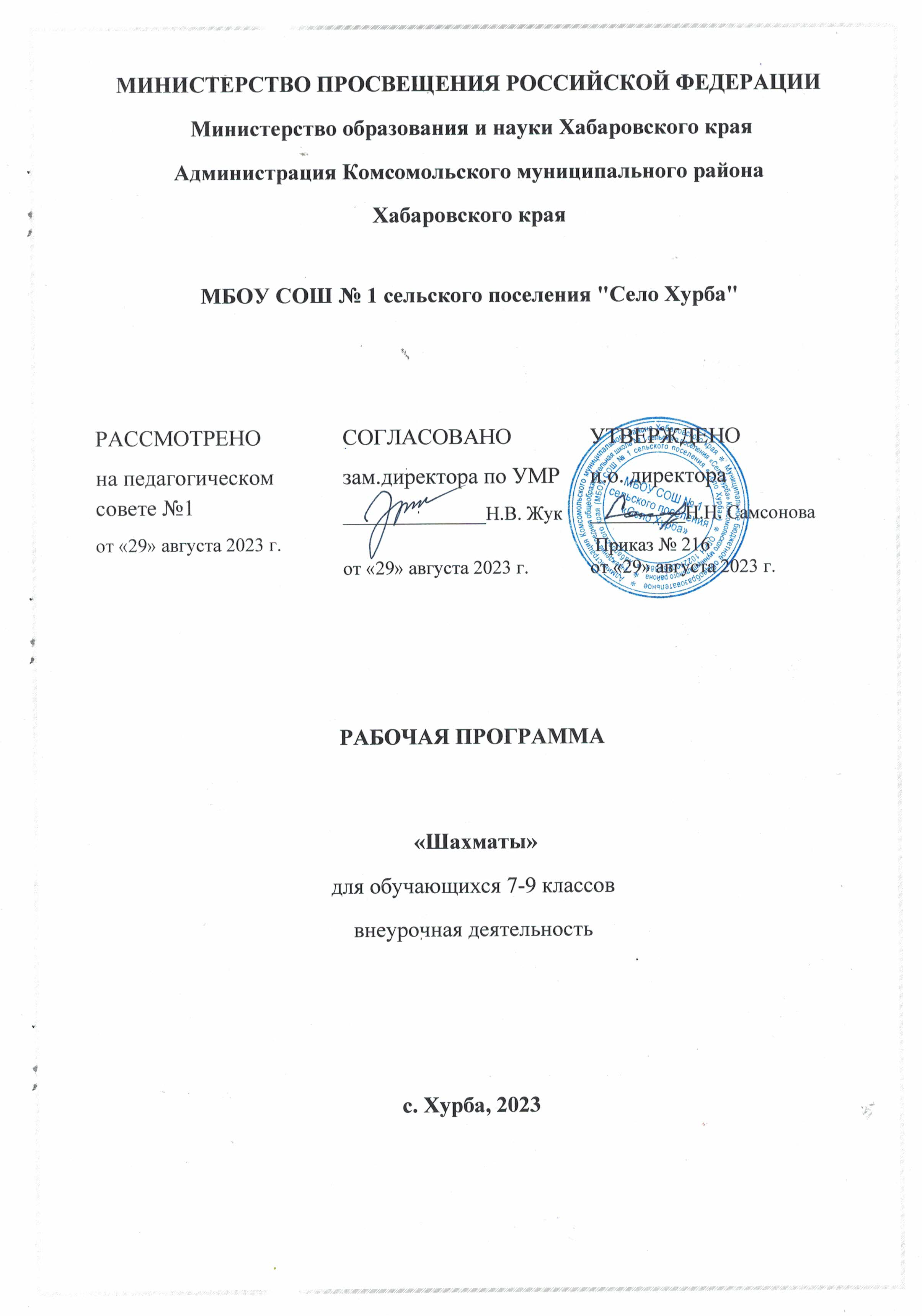 Рабочая программа  курса внеурочной деятельности «Шахматы» для учащихся 5-6 классов разработана на основе требований к результатам освоения основной образовательной программы, представленных в ФГОС ООО, а также на основе характеристики планируемых результатов духовно-нравственного развития, воспитания и социализации обучающихся, представленной в федеральной рабочей программе воспитания.Цели изучения учебного курса «Шахматы». Цель программы: Создание условий для личностного и интеллектуального развития обучающихся, формирования общей культуры и организации содержательного досуга посредством обучения игре в шахматы.Задачи: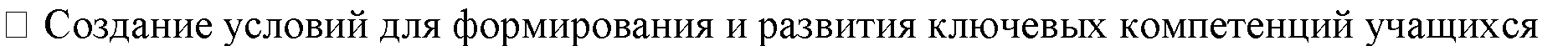 (коммуникативных, интеллектуальных, социальных);рование универсальных способов мыслительной деятельности (абстрактно- логического мышления, памяти, внимания, творческого воображения, умения производить логические операции)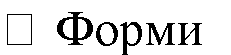 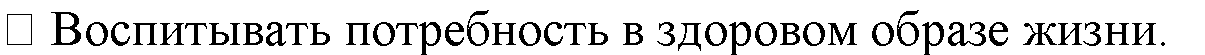 Обучение игре в шахматы помогает многим детям не отстать в развитии от своих сверстников, открывает дорогу к творчеству сотням тысяч детей некоммуникативного типа. Расширение круга общения, возможностей полноценного самовыражения, самореализации позволяет этим детям преодолеть замкнутость, мнимую ущербность.Шахматы - наглядная соревновательная форма двух личностей. Шахматы нам нужны как способ самовыражения творческой активности человека. Планировать успех можно только при постоянном совершенствовании шахматиста. При этом творческий подход тренера является необходимым условием преподавания шахмат. Успех в работе во многом зависит от личности преподавателя, от его опыта и умения вести занятия с различными по возрасту юными шахматистами, от индивидуального подхода к каждому ученику.Актуальность программы продиктована требованиями времени. Так как формирование развитой личности – сложная задача, преподавание шахмат через структуру и содержание способно придать воспитанию и обучению активный целенаправленный характер. Система шахматных занятий в системе внеурочной деятельности, выявляя и развивая индивидуальные способности, формируя прогрессивную направленность личности, способствует общему развитию и воспитанию школьника.Особенностью программы является ее индивидуальный подход к обучению ребенка. Индивидуальный подход заложен в программу. Он имеет два главных аспекта. Во-первых, воспитательное взаимодействие строится с каждым юным шахматистом с учётом личностных особенностей. Во-вторых, учитываются знания условий жизни каждого воспитанника, что важно в процессе обучения. Такой подход предполагает знание индивидуальности ребёнка, подростка с включением сюда природных, физических и психических свойств личности.Программа учебного курса  рассчитана на  104 часа, 1 час в неделю1. Планируемые результаты освоения  курса«Шахматы» для учащихся 7-9 классовВ процессе обучения и воспитания собственных установок, потребностей в значимой мотивации на соблюдение норм и правил здорового образа жизни, культуры здоровья у обучающихся формируются познавательные, личностные, регулятивные, коммуникативные универсальные учебные действия.Основная образовательная программа учреждения предусматривает достижение следующих результатов образования:личностные результаты готовность и способность учащихся к саморазвитию, сформированность мотивации к учению и познанию, ценностно-смысловые установки выпускников, отражающие их индивидуально-личностные позиции, социальные компетентности, личностные качества; сформированность основ российской, гражданской идентичности;метапредметные результаты - освоенные учащимися универсальные учебные действия (познавательные, регулятивные и коммуникативные);предметные результаты - освоенный учащимися в ходе изучения учебных предметов опыт специфической для каждой предметной области деятельности по получению нового знания, его преобразованию и применению, а также система основополагающих элементов научного знания, лежащая в основе современной научной картины мира.Личностными результатами программы по общеинтеллектуальному направлению “Шахматы ” является формирование следующих умений:Определять и высказывать простые и общие для всех людей правила поведения при сотрудничестве (этические нормы);В предложенных педагогом ситуациях общения и сотрудничества, опираясь на общие для всех простые правила поведения, делать выбор, при поддержке других участников группы и педагога, как поступить.Метапредметными результатами программы по общеинтеллектуальному направлению “шахматы ” - является формирование следующих универсальных учебных действий (УУД):Регулятивные УУД:Определять и формулировать цель деятельности на занятии с помощью учителя, а далее самостоятельно.Проговаривать последовательность действий.Учить высказывать своё предположение (версию) на основе данного задания, учить работать по предложенному учителем плану, а в дальнейшем уметь самостоятельно планировать свою деятельность.Средством формирования этих действий служит технология проблемного диалога на этапе изучения нового материала.Учиться совместно с учителем и другимивоспитанниками давать эмоциональную опенку деятельности на заня тии.Средством формирования этих действий служит технология оценивания образовательных достижений (учебных успехов).Познавательные УУД:Добывать новые знания: находить ответы на вопросы, используя разные источники информации, свой жизненный опыт и информацию, полученную на занятии.Перерабатывать полученную информацию: делать выводы в результате совместной работы всей команды.Средством формирования этих действий служит учебный материал и задания.Коммуникативные УУД:Умение донести свою позицию до других: оформлять свою мысль. Слушать и понимать речь других.Совместно договариваться о правилах общения и поведения в игре и следовать им.Рост личностного, интеллектуального и социального развития ребёнка, развитие коммуникативных способностей, инициативности, толерантности, самостоятельности.Приобретение теоретических знаний и практических навыков шахматной игре.Освоение новых видов деятельности (дидактические игры и задания, игровые упражнения, соревнования).составлять план решения проблемы (выполнения проекта, проведения исследования);определять потенциальные затруднения при решении учебной и познавательной задачи и находить средства для их устранения;Умение соотносить свои действия с планируемыми результатами, осуществлять контроль своей деятельности в процессе достижения результата, определять способы действий в рамках предложенных условий и требований, корректировать свои действия в соответствии с изменяющейся ситуацией.Обучающийся научится:определять совместно с педагогом и сверстниками критерии планируемых результатов и критерии оценки своей учебной деятельности;систематизировать (в том числе выбирать приоритетные) критерии планируемых результатов и оценки своей деятельности;'г отбирать инструменты для оценивания своей деятельности, осуществлять самоконтроль своей деятельности в рамках предложенных условий и требований;оценивать свою деятельность, аргументируя причины достижения или отсутствия планируемого результата;сверять свои действия с целью и, при необходимости, исправлять ошибки самостоятельно.Умение оценивать правильность выполнения учебной задачи, собственные возможности ее решения.Обучающийся научится:определять критерии правильности (корректности) выполнения учебной задачи;анализировать и обосновывать применение соответствующего инструментария для выполнения учебной задачи;свободно пользоваться выработанными критериями оценки и самооценки, исходя из цели и имеющихся средств, различая результат и способы действий;оценивать продукт своей деятельности по заданным и/или самостоятельно определенным критериям в соответствии с целью деятельности;Владение основами самоконтроля, самооценки, принятия решений и осуществления осознанного выбора в учебной и познавательной.Обучающийся научится:наблюдать и анализировать собственную учебную и познавательную деятельность и деятельность других обучающихся в процессе взаимопроверки;соотносить реальные и планируемые результаты индивидуальной образовательной деятельности и делать выводы;принимать решение в учебной ситуации и нести за него ответственность;самостоятельно определять причины своего успеха или неуспеха и находить способы выхода из ситуации неуспеха;ретроспективно определять, какие действия по решению учебной задачи или параметры этих действий привели к получению имеющегося продукта учебной деятельности;Познавательные УУДУмение определять понятия, создавать обобщения, устанавливать аналогии, классифицировать, самостоятельно выбирать основания и критерии для классификации, устанавливать причинно-следственные связи, строить логическое рассуждение (индуктивное, дедуктивное, по аналогии) и делать выводы.Обучающийся научится:выделять общий признак двух или нескольких предметов или явлений и объяснять их сходство;объединять предметы по определенным признакам, сравнивать, классифицировать иобобщать;выделять явление из общего ряда других явлений;излагать полученную информацию, интерпретируя ее в контексте решаемой задачи;самостоятельно указывать на информацию, нуждающуюся в проверке, предлагать и применять способ проверки достоверности информации;Умение создавать, применять и преобразовывать знаки и символы, модели и схемы для решения учебных и познавательных задач.Обучающийся научится:обозначать символом и знаком предмет;определять логические связи между предметами;строить модель/схему на основе условий задачи и/или способа ее решения;строить схему, алгоритм действия, исправлять или восстанавливать неизвестный ранее алгоритм.Смысловое чтение.Обучающийся научится:находить в тексте требуемую информацию (в соответствии с целями своей деятельности);ориентироваться в содержании текста, понимать целостный смысл текста, структурировать текст;Коммуникативные УУДУмение организовывать учебное сотрудничество и совместную деятельность с учителем и сверстниками; работать индивидуально и в группе: находить общее решение и разрешать конфликты на основе согласования позиций и учета интересов; формулировать, аргументировать и отстаивать свое мнение.Обучающийся научится:определять возможные роли в совместной деятельности;играть определенную роль в совместной деятельности;принимать позицию собеседника, понимая позицию другого, различать в его речи: мнение (точку зрения), доказательство (аргументы), факты; гипотезы, аксиомы, теории;определять свои действия и действия партнера, которые способствовали или препятствовали продуктивной коммуникации;строить позитивные отношения в процессе учебной и познавательной деятельности;корректно и аргументированно отстаивать свою точку зрения, в дискуссии уметь выдвигать контраргументы, перефразировать свою мысль (владение механизмом эквивалентных за корректировать его;договариваться о правилах и вопросах для обсуждения в соответствии с поставленной перед группой задачей;организовывать учебное взаимодействие в группе (определять общие цели, распределять роли, договариваться друг с другом и т. д.);Формирование и развитие компетентности в области использования информационно- коммуникационных технологий (далее - И КТ).Обучающийся сможет:целенаправленно искать и использовать информационные ресурсы, необходимые для решения учебных и практических задач с помощью средств ИКТ;использовать компьютерные технологии (включая выбор адекватных задаче инструментальных программно-аппаратных средств и сервисов) для решения информационных и коммуникационных учебных задач, в том числе: вычисление, написание писем, сочинений, докладов, рефератов, создание презентаций и др.;III. Предметные:Ученик научится:Основным правилам игры;Называть и знать силу шахматных фигур: ладья, слон, ферзь, конь, пешка.Шах. мат. пат, ничья, мат в один ход, длинная и короткая рокировка и её правила. 4. Прогнозировать результат шахматной игры.Определять шахматные термины: белое и чёрное поле, горизонталь, вертикаль, диагональ, центр.Правильно определять и называть белые, чёрные шахматные фигуры;Правильно расставлять фигуры перед игрой; Сравнивать, находить общее и различие.Ориентироваться на шахматной доске.Понимать информацию, представленную в виде текста, рисунков, схем.Ученик получит возможность научиться:Располагать фигуры на шахматной доске;Играть друг с другом, используя приобретенные знания;Решать элементарные шахматные задачи.Участвовать в соревнованиях различных уровней.Содержание  курса «Шахматы» для учащихся 7-9 классов.1. Тематическое планирование  курса «Шахматы.»для учащихся 7-9 классов7 класс8 класс9 классТематическое планированиеХарактеристика основных видов деятельности учащихся7-9 классыРаздел	1.	Повторение пройденного материалаРаздел	2.	Ходы и взятие фигур.Раздел 3. Приемы и позиции в шахматной игре. Раздел 4. Защита и блокировка.Знать что такое игровая тактика. Уметь сравнивать ценность шахматных фигур. Уметь пользоваться методической литературой при игре в шахматы. Знать что такое дебют и его основные цели. Знать происхождение шахмат, легенды о шахматах. Уметь играть в шотландскую и ирландскую партию. Получить представление об истории шахмат. Знать названия шахматных фигур: ладья, слон, ферзь, конь, пешка. Понимать и объяснять термины: шах, мат, пат, ничья, мат в один ход, длинная и короткая рокировка и её правила. Осваивать правила хода и взятия каждой   из   фигур,   «игра  на  уничтожение»,  лёгкие  итяжёлые фигуры, ладейные, коневые, слоновые, ферзевые, королевские пешки, взятие на проходе, превращение пешки. Владеть основами записи партии. Ценность фигур. Сравнительная сила фигур. Достижение материального перевеса. Способы защиты. Осваивать основные тактические приемы. Понимать и объяснять сравнительную силу фигуры в зависимости от ситуации на доске. Достигать материального перевеса. Техника матования одинокого короля. Миттельшпиль, эндшпиль, блиц - шахматы,			долгие			шахматы. Грамотно располагать шахматные	фигуры		в дебюте; находить несложные тактические удары и проводить комбинации; точно разыгрывать простейшие окончания.	Овладевать логическими		действиями сравнения,		анализа,		синтеза,		обобщения, классификации, устанавливать аналогии и причинно-следственные связи, строить рассуждения.№ ТемаКол-во часовРаздел «Повторение пройденного материала, изученного за год».101Игровая практика.12Три правила дебюта.13Основные цели дебюта.14Дебют. План в дебюте.15Дебютные принципы. Гамбиты.16Слабые и сильные поля.17«Силовые» методы в шахматах.18Ослабление позиции короля.19Нападение и защита.110Размен.1Раздел «Ходы и взятие фигур».911Жертва, угроза.112Форсированный вариант.113Оценка позиции.114Быстрое развитие фигур.115Развитие фигур-основ - новый принцип в дебюте.116Пешечные слабости.117Расположение пешек. Пешки изолированные, сдвоенные, отсталые и висячие.118Развитие фигур и борьба за центр в дебюте.119Классификация дебютов.1Раздел «Приемы и позиции в шахматной игре».820Ферзевой гамбит.121Преимущество в развитии.122Пять факторов, определяющих ценность фигур. Борьба за пешки и поля.123Владение открытыми линиями.124Ослабление позиции короля.125Преимущество в пространстве.126Двойной удар.127Открытое нападение.1Раздел «Защита и блокировка».828Уничтожение защиты.129Освобождение пространства (поля или линии).130Блокирование поля (или нескольких полей).131Перезарузка фигур.132Разрушение пешечного прикрытия.133Сеансы одновременной игры.134Сеансы одновременной игры.135Итоговое занятие. Подведение итогов. Обзор выполнения поставленных задач. 1№ ТемаКол-во часовРаздел «Повторение пройденного материала, изученного за год».101Игровая практика.12Три правила дебюта.13Основные цели дебюта.14Дебют. План в дебюте.15Дебютные принципы. Гамбиты.16Слабые и сильные поля.17«Силовые» методы в шахматах.18Ослабление позиции короля.19Нападение и защита.110Размен.1Раздел «Ходы и взятие фигур».911Жертва, угроза.112Форсированный вариант.113Оценка позиции.114Быстрое развитие фигур.115Развитие фигур-основ - новый принцип в дебюте.116Пешечные слабости.117Расположение пешек. Пешки изолированные, сдвоенные, отсталые и висячие.118Развитие фигур и борьба за центр в дебюте.119Классификация дебютов.1Раздел «Приемы и позиции в шахматной игре».820Ферзевой гамбит.121Преимущество в развитии.122Пять факторов, определяющих ценность фигур. Борьба за пешки и поля.123Владение открытыми линиями.124Ослабление позиции короля.125Преимущество в пространстве.126Двойной удар.127Открытое нападение.1Раздел «Защита и блокировка».828Уничтожение защиты.129Освобождение пространства (поля или линии).130Блокирование поля (или нескольких полей).131Перезарузка фигур.132Разрушение пешечного прикрытия.133Сеансы одновременной игры.134Сеансы одновременной игры.135Итоговое занятие. Подведение итогов. Обзор выполнения поставленных задач. 1№ ТемаКол-во часовРаздел «Повторение пройденного материала, изученного за год».101Игровая практика.12Три правила дебюта.13Основные цели дебюта.14Дебют. План в дебюте.15Дебютные принципы. Гамбиты.16Слабые и сильные поля.17«Силовые» методы в шахматах.18Ослабление позиции короля.19Нападение и защита.110Размен.1Раздел «Ходы и взятие фигур».911Жертва, угроза.112Форсированный вариант.113Оценка позиции.114Быстрое развитие фигур.115Развитие фигур-основ - новый принцип в дебюте.116Пешечные слабости.117Расположение пешек. Пешки изолированные, сдвоенные, отсталые и висячие.118Развитие фигур и борьба за центр в дебюте.119Классификация дебютов.1Раздел «Приемы и позиции в шахматной игре».820Ферзевой гамбит.121Преимущество в развитии.122Пять факторов, определяющих ценность фигур. Борьба за пешки и поля.123Владение открытыми линиями.124Ослабление позиции короля.125Преимущество в пространстве.126Двойной удар.127Открытое нападение.1Раздел «Защита и блокировка».728Уничтожение защиты.129Освобождение пространства (поля или линии).130Блокирование поля (или нескольких полей).131Перезарузка фигур.132Разрушение пешечного прикрытия.133Сеансы одновременной игры.134Итоговое занятие. Подведение итогов. Обзор выполнения поставленных задач.1